５年　　　　　　　　　５月２５日の算数めあて　学習したことをたしかめよう①ドリル１０をときましょう。☆問題を解くときに、注意してほしいこと☆①は表ごとうつしましょう。②四角形のときは辺が４つあるから、〇（まわりの長さ）＝□（１辺の長さ）×４　でした。三角形のときはどうかな？③★ヒント★　まわりの長さが６のときは、　□×３＝６　６÷３＝２　で答えは２cmです。　６ではなく、６３だったら・・・？②まるつけをしましょう。　直しも忘れずに！★提出の仕方といたドリルノートを写真にとって、「R2５年〇組せんせいにわたす」のフォルダに入れましょう。写真には、必ず出席番号・名前をつけます。れい：１５．田中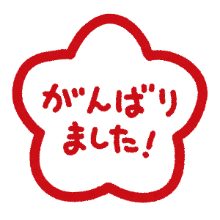 次のページもあります！！♪ステップアップ♪できる人はちょうせんしよう！①NHK for School（比例）の動画を見てみましょう。②スタディサプリを進めましょう。講義動画を見たり、問題をといたりしましょう。（４年生までの学習、小数と整数）③群馬県教育委員会の動画を見てみましょう。（新小学５年生向け）これは、全員かならずやるものではありません。ただ、学習を深めるにはとてもよいです。動画を見たり、問題をといたりしたら学習感想でどうだったか教えてくれるとうれしいです。もし見られなかったら、算数の学習感想などで教えてください。